Admission / AufnahmeFO 4.1.5.1001 en qualité d’expert à la procédure de qualification / als Experte an den Qualifikationsverfahren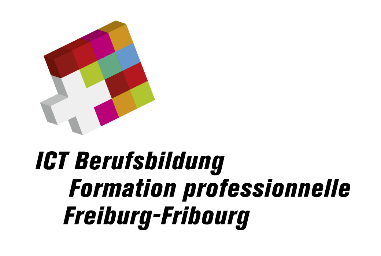 
Le soussigné atteste que le présent formulaire a été rempli conformément à la véritéApprobationLes soussignés approuvent le candidat et l’autorisent ainsi à exercer en qualité d’expert de la profession informaticien CFC du canton de Fribourg.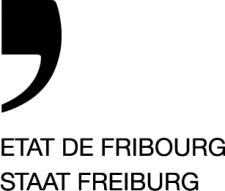 Service de la formation professionnelle SFPAmt für Berufsbildung BBADerrière-les-Remparts 1, 1700 FribourgT +41 26 305 25  +41 26 305 26 00www.fr.ch/sfpProfession/Option concernée :Für den Beruf/die Fachrichtung:Profession/Option concernée :Für den Beruf/die Fachrichtung:Profession/Option concernée :Für den Beruf/die Fachrichtung:47112 - Informaticien/-ne CFC47112 - Informaticien/-ne CFC47112 - Informaticien/-ne CFC47112 - Informaticien/-ne CFCLangue :Sprache :Langue :Sprache :Langue :Sprache : Français                        Deutsch Français                        Deutsch Français                        Deutsch Français                        DeutschDate de naissance :Geburtsdatum :	     Date de naissance :Geburtsdatum :	     Date de naissance :Geburtsdatum :	     Date de naissance :Geburtsdatum :	     N° AVS :AHV-Nr :	     N° AVS :AHV-Nr :	     N° AVS :AHV-Nr :	     Je suis / 
Ich binJe suis / 
Ich binNom Prénom:
Name Vorname :Nom Prénom:
Name Vorname :Adresse, NPA, Localité / Adresse, PLZ Ort : :Adresse, NPA, Localité / Adresse, PLZ Ort : :Téléphone :Telefon :Téléphone :Telefon :E-Mail :E-Mail :Nom de la banque, localité :Name der Bank, Ort :Nom de la banque, localité :Name der Bank, Ort :N° IBAN :IBAN-Nummer :N° IBAN :IBAN-Nummer :Profession(joindre copie des diplômes) :Beruf(Kopie der Diplome beilegen) :Profession(joindre copie des diplômes) :Beruf(Kopie der Diplome beilegen) :Activité actuelle :Aktuelle Tätigkeit :Activité actuelle :Aktuelle Tätigkeit :Cours formateur en entreprise / Kurs BerufsbildnerCours formateur en entreprise / Kurs Berufsbildner Cours suivi / Kurs besucht : Année / Jahr :       Cours suivi / Kurs besucht : Année / Jahr :       Cours suivi / Kurs besucht : Année / Jahr :       Cours suivi / Kurs besucht : Année / Jahr :       Cours suivi / Kurs besucht : Année / Jahr :      Cours experts :Expertenkurse :Cours experts :Expertenkurse : Cours de base suivi / Basiskurs besucht : Année / Jahr :       Cours spécifique à la profession suivi / Berufsspezifischer Kurs besucht ; Année / Jahr :       Cours de base suivi / Basiskurs besucht : Année / Jahr :       Cours spécifique à la profession suivi / Berufsspezifischer Kurs besucht ; Année / Jahr :       Cours de base suivi / Basiskurs besucht : Année / Jahr :       Cours spécifique à la profession suivi / Berufsspezifischer Kurs besucht ; Année / Jahr :       Cours de base suivi / Basiskurs besucht : Année / Jahr :       Cours spécifique à la profession suivi / Berufsspezifischer Kurs besucht ; Année / Jahr :       Cours de base suivi / Basiskurs besucht : Année / Jahr :       Cours spécifique à la profession suivi / Berufsspezifischer Kurs besucht ; Année / Jahr :      Début du mandat: 
Mandatsbeginn :Début du mandat: 
Mandatsbeginn :
Date / Datum :Date / Datum :Signature du membre: Unterschrift des Mitgliedes:Signature du président de la CQ: Unterschrift des Präsidenten der QK:INFORMATICIEN CFC	FICHE ANNEXE : CANDIDATURE POUR EXPERTNuméro de la profession : 47102
Règlement d’examen en vigueur dès le 1.1.2009Insérer votre photo passeport ici(Et joindre 
une photo
au format JPG par email pour PkOrg)CONDITIONS D’ADMISSION / BASES LÉGALES LFPr art. 45.2CONDITIONS D’ADMISSION / BASES LÉGALES LFPr art. 45.2Formez-vous personnellement des apprentis (formateur professionnel) 
au sein de votre entreprise ?Êtes-vous au bénéfice du titre Informaticien CFC, d’une formation supérieure ou équivalente? Si oui laquelle et depuis quand?Dernière école suivie. En quelle année ?Depuis combien d’années exercez-vous la profession d’informaticien ?Êtes-vous déjà au bénéfice d’une formation d’expert aux examens ?
(IFFP ou équivalente)ATTRIBUTION DE PROJETS D’EXAMEN (TPI)ATTRIBUTION DE PROJETS D’EXAMEN (TPI)Ma formation me permet d’évaluer les types de projets suivants :

Vous pouvez cocher plusieurs catégoriesPRÉCISION DES COMPÉTENCESPRÉCISION DES COMPÉTENCESDomaine de travail Service Management
 Hardware Ingénierie de Systèmes
 Réseau, Serveur
 Messaging
 Télécommunications, infrastructure réseau
 Security, Firewalls
 Développement d’applications OO
 Bases de données
 Internet, Intranet
 Autres : ………………
OS MS Windows (stations de travail : XP/Vista/7)
 MS Windows (serveurs : Windows Server 2003/2008)
 Linux (Redhat, Suse, …)
 Autres : ………………
Langage de programmation C++
 .NET
 Java
 PHP
 Autres : ………………
Lieu et date :

     Signature :

     Le chef expert
(Date, signature)Membre de la CQ
(Date, signature)